Индустриялық-инновациялық қызмет субъектілер шығындарының бір бөлігінөтеуді алуға арналған өтінімКімге: _________________________________________________________________________________(оператордың атауы)Кімнен: _______________________________________________________________________________(ұйымдық-құқықтық нысанын көрсете отырып, индустриялық-инновациялық қызмет субъектісінің толық атауы)Мемлекеттік тіркеу / қайта тіркеу _______________________________________________________(дара кәсіпкер ретінде қызметтің басталғаны туралы куәліктің/анықтаманың/хабарламаның №, кім және қашан берді)Нақты мекен-жайы: ____________________________________________________________________БСН/ЖСН: ____________________________________________________________________________Сала атауы: ___________________________________________________________________________Қызмет түрі: ___________________________________________________________________________Қызметкерлер саны: ______________________________________________________Өндірістік қуаты, ұлғайту мүмкіндігі: _______________________ (өлшем бірімі)Өндіруші: _______________ Тауар: _______________ Тауар көлемі: _______________ (өлшем бірімі)(Трейдер толтырады)Өтінім берілген күннің алдындағы жарты жылдағы нақты валюталық түсімнің көлемі (ЕДБ анықтамасына сәйкес) _____________________ теңге/шетел валютасы.Өндірістің нақты жүктелуі: ______________(пайызбен)Басшы: _______________________________________________________________________________(тегі, аты, әкесінің аты( бар болса), лауазымы, телефон нөмірі)Өтеуге өтінімді толтырған байланыс жасаушы тұлға: ________________________________________________________________________________________________________________________________(тегі, аты, әкесінің аты( бар болса), лауазымы, эл. мекен-жайы, телефон, факс нөмірлері)Өткізілетін отандық өңделген тауарлар туралы мәліметтер:_____________________________________________________________________________________________________________________________________________________________________________________________________________________________________________________________________ЕАЭО СЭҚ БТН 6 және одан да көп белгілері деңгейінде тауар позициясы көрсетілген тауарлардың атауы:1) _____________________________________________________________________________________2) _____________________________________________________________________________________3) _____________________________________________________________________________________1. Қоса берілетін құжаттар тізбесінің талаптарына сәйкес құжаттар тізбесі беттердің санын көрсете отырып, 13-тармаққа сәйкес өтінім:1) _____________________________________________________________________________________2) _____________________________________________________________________________________3) _____________________________________________________________________________________2. Қоса берілетін құжаттар тізбесінің талаптарына сәйкес құжаттар тізбесі беттердің санын көрсете отырып, 14-тармаққа сәйкес өтінім:1) _____________________________________________________________________________________2) _____________________________________________________________________________________3) _____________________________________________________________________________________3. Индустриялық-инновациялық қызмет субъектісі шеккен шығындар:Тауарларды жеткізуге байланысты шығындар:Темір жол көлігімен тасымалдау кезінде:Автомобиль көлігімен тасымалдау кезінде:Әуе көлігімен тасымалдау кезінде:Теңіз көлігімен тасымалдау кезінде:Бір бөлігі өтелуге мәлімделген шығындардың жалпы сомасы:_________________________________________________________________ теңге.(сомасы санмен және жазумен)4. Шығындар, көрсетілген өтінім ықпал бизнесті дамыту:_________________________________________________________________________.(келтірілген шығындардың мақсатын сипаттау қажет)5. Отандық өңделген тауарларды ілгерілету бойынша индустриялық-инновациялық қызмет субъектілері шығындарының бір бөлігін өтеу қағидалары* бойынша Бюджет қаражатының жоспарлы (мақсатты) пайдаланылуы туралы ақпарат:1. Ережеге сәйкес шығындардың бір бөлігін өтеу шеңберінде алынған мемлекеттік қаражатты қалай пайдалану (игеру) жоспарланады (жауаптың бір немесе бірнеше нұсқаларын таңдау қажет): Шикізат сатып алу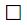  ЖЖМ сатып алу Жабдықтарды жаңғырту Тұтынушыларға өз өніміне жеңілдік беру Маркетингтік іс-шараларды қаржыландыру Басқа ____________________________________________________________2. Жоғарыда көрсетілген іс-шаралардың қорытындылары бойынша мынадай көрсеткіштерге қол жеткізіледі:*Индустриялық-инновациялық қызмет субъектілері шығындарының бір бөлігін өтеуді алуға өтінім қайта берілген жағдайда, қарсы міндеттемелердің жоспарлы көрсеткіштерін индустриялық-инновациялық қызмет субъектілері шығындарының бір бөлігін өтеуді алуға алдыңғы берілген өтінімге қатысты өспелі қорытындымен көрсету қажет.6. Осы өтініммен индустриялық-инновациялық қызмет субъектісі ұсынылған құжаттардың, ақпараттың, бастапқы деректердің, есептеулердің, негіздемелердің толықтығы мен дұрыстығы үшін жауапкершілікті өзіне алады.      Индустриялық-инновациялық қызмет субъектісі Қазақстан Республикасының Кәсіпкерлік саласындағы заңнамасында көзделген мемлекеттік қолдаудың ағымдағы немесе өзге де шаралары шеңберінде республикалық және/немесе жергілікті бюджеттердің қаражаты есебінен бұрын өтелетінін, қаржыландырылмағанын және қаржыландырылмағанын, сондай-ақ осы Ереженің 2, 2-1-тармақтарына сәйкес келетінін растайды.Басшы: _________________________________________________                                     м.о. ____________(тегі, аты, әкесінің аты (болған кезде)) (басып шығару) (қолы)Өтінім берілген күн:____________Ескертпе:БСН-бизнес сәйкестендіру нөмірі;ЖСН-жеке сәйкестендіру нөмірі;ҚР ҚҚС-Қазақстан Республикасының қосылған құн салығы;ЕАЭО СЭҚ БТН-Еуразиялық экономикалық одақтың сыртқы экономикалық қызметінің бірыңғай тауар номенклатураИндустриялық-инновациялық қызметі субъектілерінің отандық өңделген тауарларын жылжыту шығындарының бір бөлігін өтеу қағидаларына2-қосымшаНысанр/б №Тауардың шығарылған елін куәландыратын құжатТауардың шығарылған елін куәландыратын құжатТауардың шығарылған елін куәландыратын құжатТауардың шығарылған елін куәландыратын құжатТауардың шығарылған елін куәландыратын құжатАкционерлер / Өтініш Берушінің ҚатысушыларыАкционерлер / Өтініш Берушінің ҚатысушыларыОларды жылжыту бойынша шығындары ішінара өтелетін отандық өңделген тауарлар тізбесіне сәйкестігіОларды жылжыту бойынша шығындары ішінара өтелетін отандық өңделген тауарлар тізбесіне сәйкестігіӨтеу кезеңіӨтеу кезеңіӨтеу кезеңіӨтеу кезеңір/б №Құжаттың атауы№Берілген күніҚолданылу мерзіміСЭҚ ТН коды көрсетілген тауардың атауыАкционердің / қатысушының атауыҚатысу үлесі (пайыздық үлесі)СЭҚ ТН кодыПозиция атауыШығындар түрінің атауыОрындалған жұмыстар / қызметтер актісінің күні мен нөміріӨтінім берілген күнЖалпы тарихи мерзім (айларда көрсету)12222233445555р/б №ШартШартШартОрындалған жұмыстардың / қызметтердің актілеріОрындалған жұмыстардың / қызметтердің актілеріОрындалған жұмыстардың / қызметтердің актілеріТөлеуге арналған шот / шот-фактураТөлеуге арналған шот / шот-фактураТөлеуге арналған шот / шот-фактураТөлем тапсырмасыТөлем тапсырмасыТөлем тапсырмасыҚР ҰБ бағамыӨтініш беруші мәлімдеген шығындар (өтінім құжаттары бойынша) ҚР ҚҚС мен акциздерісізр/б №№күнісомасы№күнісомасы№күнісомасы№күнісомасыҚР ҰБ бағамыӨтініш беруші мәлімдеген шығындар (өтінім құжаттары бойынша) ҚР ҚҚС мен акциздерісіз1. Шетелде тауарларды жарнамалауға байланысты шығындар1. Шетелде тауарларды жарнамалауға байланысты шығындар1. Шетелде тауарларды жарнамалауға байланысты шығындар1. Шетелде тауарларды жарнамалауға байланысты шығындар1. Шетелде тауарларды жарнамалауға байланысты шығындар1. Шетелде тауарларды жарнамалауға байланысты шығындар1. Шетелде тауарларды жарнамалауға байланысты шығындар1. Шетелде тауарларды жарнамалауға байланысты шығындар1. Шетелде тауарларды жарнамалауға байланысты шығындар1. Шетелде тауарларды жарнамалауға байланысты шығындар1. Шетелде тауарларды жарнамалауға байланысты шығындар1. Шетелде тауарларды жарнамалауға байланысты шығындар1. Шетелде тауарларды жарнамалауға байланысты шығындар1. Шетелде тауарларды жарнамалауға байланысты шығындар1. Шетелде тауарларды жарнамалауға байланысты шығындар122. Шетелдік көрмелерге, форумдарға, жәрмеңкелерге, конкурстарға, Конгрестерге тікелей қатысуға арналған шығындар2. Шетелдік көрмелерге, форумдарға, жәрмеңкелерге, конкурстарға, Конгрестерге тікелей қатысуға арналған шығындар2. Шетелдік көрмелерге, форумдарға, жәрмеңкелерге, конкурстарға, Конгрестерге тікелей қатысуға арналған шығындар2. Шетелдік көрмелерге, форумдарға, жәрмеңкелерге, конкурстарға, Конгрестерге тікелей қатысуға арналған шығындар2. Шетелдік көрмелерге, форумдарға, жәрмеңкелерге, конкурстарға, Конгрестерге тікелей қатысуға арналған шығындар2. Шетелдік көрмелерге, форумдарға, жәрмеңкелерге, конкурстарға, Конгрестерге тікелей қатысуға арналған шығындар2. Шетелдік көрмелерге, форумдарға, жәрмеңкелерге, конкурстарға, Конгрестерге тікелей қатысуға арналған шығындар2. Шетелдік көрмелерге, форумдарға, жәрмеңкелерге, конкурстарға, Конгрестерге тікелей қатысуға арналған шығындар2. Шетелдік көрмелерге, форумдарға, жәрмеңкелерге, конкурстарға, Конгрестерге тікелей қатысуға арналған шығындар2. Шетелдік көрмелерге, форумдарға, жәрмеңкелерге, конкурстарға, Конгрестерге тікелей қатысуға арналған шығындар2. Шетелдік көрмелерге, форумдарға, жәрмеңкелерге, конкурстарға, Конгрестерге тікелей қатысуға арналған шығындар2. Шетелдік көрмелерге, форумдарға, жәрмеңкелерге, конкурстарға, Конгрестерге тікелей қатысуға арналған шығындар2. Шетелдік көрмелерге, форумдарға, жәрмеңкелерге, конкурстарға, Конгрестерге тікелей қатысуға арналған шығындар2. Шетелдік көрмелерге, форумдарға, жәрмеңкелерге, конкурстарға, Конгрестерге тікелей қатысуға арналған шығындар2. Шетелдік көрмелерге, форумдарға, жәрмеңкелерге, конкурстарға, Конгрестерге тікелей қатысуға арналған шығындар123. Шетелде тарату үшін мамандандырылған каталогты әзірлеуге, шет тілдеріне аударуға және шығаруға байланысты шығындар3. Шетелде тарату үшін мамандандырылған каталогты әзірлеуге, шет тілдеріне аударуға және шығаруға байланысты шығындар3. Шетелде тарату үшін мамандандырылған каталогты әзірлеуге, шет тілдеріне аударуға және шығаруға байланысты шығындар3. Шетелде тарату үшін мамандандырылған каталогты әзірлеуге, шет тілдеріне аударуға және шығаруға байланысты шығындар3. Шетелде тарату үшін мамандандырылған каталогты әзірлеуге, шет тілдеріне аударуға және шығаруға байланысты шығындар3. Шетелде тарату үшін мамандандырылған каталогты әзірлеуге, шет тілдеріне аударуға және шығаруға байланысты шығындар3. Шетелде тарату үшін мамандандырылған каталогты әзірлеуге, шет тілдеріне аударуға және шығаруға байланысты шығындар3. Шетелде тарату үшін мамандандырылған каталогты әзірлеуге, шет тілдеріне аударуға және шығаруға байланысты шығындар3. Шетелде тарату үшін мамандандырылған каталогты әзірлеуге, шет тілдеріне аударуға және шығаруға байланысты шығындар3. Шетелде тарату үшін мамандандырылған каталогты әзірлеуге, шет тілдеріне аударуға және шығаруға байланысты шығындар3. Шетелде тарату үшін мамандандырылған каталогты әзірлеуге, шет тілдеріне аударуға және шығаруға байланысты шығындар3. Шетелде тарату үшін мамандандырылған каталогты әзірлеуге, шет тілдеріне аударуға және шығаруға байланысты шығындар3. Шетелде тарату үшін мамандандырылған каталогты әзірлеуге, шет тілдеріне аударуға және шығаруға байланысты шығындар3. Шетелде тарату үшін мамандандырылған каталогты әзірлеуге, шет тілдеріне аударуға және шығаруға байланысты шығындар3. Шетелде тарату үшін мамандандырылған каталогты әзірлеуге, шет тілдеріне аударуға және шығаруға байланысты шығындар124. Шетелде филиалдарды, өкілдіктерді, сауда алаңдарын, қоймалар мен сауда сөрелерін ұстауға арналған шығындар4. Шетелде филиалдарды, өкілдіктерді, сауда алаңдарын, қоймалар мен сауда сөрелерін ұстауға арналған шығындар4. Шетелде филиалдарды, өкілдіктерді, сауда алаңдарын, қоймалар мен сауда сөрелерін ұстауға арналған шығындар4. Шетелде филиалдарды, өкілдіктерді, сауда алаңдарын, қоймалар мен сауда сөрелерін ұстауға арналған шығындар4. Шетелде филиалдарды, өкілдіктерді, сауда алаңдарын, қоймалар мен сауда сөрелерін ұстауға арналған шығындар4. Шетелде филиалдарды, өкілдіктерді, сауда алаңдарын, қоймалар мен сауда сөрелерін ұстауға арналған шығындар4. Шетелде филиалдарды, өкілдіктерді, сауда алаңдарын, қоймалар мен сауда сөрелерін ұстауға арналған шығындар4. Шетелде филиалдарды, өкілдіктерді, сауда алаңдарын, қоймалар мен сауда сөрелерін ұстауға арналған шығындар4. Шетелде филиалдарды, өкілдіктерді, сауда алаңдарын, қоймалар мен сауда сөрелерін ұстауға арналған шығындар4. Шетелде филиалдарды, өкілдіктерді, сауда алаңдарын, қоймалар мен сауда сөрелерін ұстауға арналған шығындар4. Шетелде филиалдарды, өкілдіктерді, сауда алаңдарын, қоймалар мен сауда сөрелерін ұстауға арналған шығындар4. Шетелде филиалдарды, өкілдіктерді, сауда алаңдарын, қоймалар мен сауда сөрелерін ұстауға арналған шығындар4. Шетелде филиалдарды, өкілдіктерді, сауда алаңдарын, қоймалар мен сауда сөрелерін ұстауға арналған шығындар4. Шетелде филиалдарды, өкілдіктерді, сауда алаңдарын, қоймалар мен сауда сөрелерін ұстауға арналған шығындар4. Шетелде филиалдарды, өкілдіктерді, сауда алаңдарын, қоймалар мен сауда сөрелерін ұстауға арналған шығындар125. Тіркеуге байланысты рәсімдерді жүргізуге арналған шығындар5. Тіркеуге байланысты рәсімдерді жүргізуге арналған шығындар5. Тіркеуге байланысты рәсімдерді жүргізуге арналған шығындар5. Тіркеуге байланысты рәсімдерді жүргізуге арналған шығындар5. Тіркеуге байланысты рәсімдерді жүргізуге арналған шығындар5. Тіркеуге байланысты рәсімдерді жүргізуге арналған шығындар5. Тіркеуге байланысты рәсімдерді жүргізуге арналған шығындар5. Тіркеуге байланысты рәсімдерді жүргізуге арналған шығындар5. Тіркеуге байланысты рәсімдерді жүргізуге арналған шығындар5. Тіркеуге байланысты рәсімдерді жүргізуге арналған шығындар5. Тіркеуге байланысты рәсімдерді жүргізуге арналған шығындар5. Тіркеуге байланысты рәсімдерді жүргізуге арналған шығындар5. Тіркеуге байланысты рәсімдерді жүргізуге арналған шығындар5. Тіркеуге байланысты рәсімдерді жүргізуге арналған шығындар5. Тіркеуге байланысты рәсімдерді жүргізуге арналған шығындар126. Ұйымның стандарттарын қоса алғанда, техникалық регламенттерде, стандарттарда белгіленген талаптарға немесе шарттардың талаптарына тауарлардың сәйкестігін растау рәсімдеріне немесе тауарларды шетелде өткізу жөніндегі қызметті жүзеге асыру құқығын растауға байланысты іс-шараларды жүргізуге арналған шығындар (сертификаттар, рұқсаттар, тіркеу куәліктері және басқа да құжаттар), сондай-ақ сертификаттау рәсімінен өту үшін өнімнің сынамалық үлгілерін сынау пунктіне дейін жеткізу кезінде және кері қарай жұмсалған шығындар (сертификат не өзге де растайтын құжат болған жағдайда)6. Ұйымның стандарттарын қоса алғанда, техникалық регламенттерде, стандарттарда белгіленген талаптарға немесе шарттардың талаптарына тауарлардың сәйкестігін растау рәсімдеріне немесе тауарларды шетелде өткізу жөніндегі қызметті жүзеге асыру құқығын растауға байланысты іс-шараларды жүргізуге арналған шығындар (сертификаттар, рұқсаттар, тіркеу куәліктері және басқа да құжаттар), сондай-ақ сертификаттау рәсімінен өту үшін өнімнің сынамалық үлгілерін сынау пунктіне дейін жеткізу кезінде және кері қарай жұмсалған шығындар (сертификат не өзге де растайтын құжат болған жағдайда)6. Ұйымның стандарттарын қоса алғанда, техникалық регламенттерде, стандарттарда белгіленген талаптарға немесе шарттардың талаптарына тауарлардың сәйкестігін растау рәсімдеріне немесе тауарларды шетелде өткізу жөніндегі қызметті жүзеге асыру құқығын растауға байланысты іс-шараларды жүргізуге арналған шығындар (сертификаттар, рұқсаттар, тіркеу куәліктері және басқа да құжаттар), сондай-ақ сертификаттау рәсімінен өту үшін өнімнің сынамалық үлгілерін сынау пунктіне дейін жеткізу кезінде және кері қарай жұмсалған шығындар (сертификат не өзге де растайтын құжат болған жағдайда)6. Ұйымның стандарттарын қоса алғанда, техникалық регламенттерде, стандарттарда белгіленген талаптарға немесе шарттардың талаптарына тауарлардың сәйкестігін растау рәсімдеріне немесе тауарларды шетелде өткізу жөніндегі қызметті жүзеге асыру құқығын растауға байланысты іс-шараларды жүргізуге арналған шығындар (сертификаттар, рұқсаттар, тіркеу куәліктері және басқа да құжаттар), сондай-ақ сертификаттау рәсімінен өту үшін өнімнің сынамалық үлгілерін сынау пунктіне дейін жеткізу кезінде және кері қарай жұмсалған шығындар (сертификат не өзге де растайтын құжат болған жағдайда)6. Ұйымның стандарттарын қоса алғанда, техникалық регламенттерде, стандарттарда белгіленген талаптарға немесе шарттардың талаптарына тауарлардың сәйкестігін растау рәсімдеріне немесе тауарларды шетелде өткізу жөніндегі қызметті жүзеге асыру құқығын растауға байланысты іс-шараларды жүргізуге арналған шығындар (сертификаттар, рұқсаттар, тіркеу куәліктері және басқа да құжаттар), сондай-ақ сертификаттау рәсімінен өту үшін өнімнің сынамалық үлгілерін сынау пунктіне дейін жеткізу кезінде және кері қарай жұмсалған шығындар (сертификат не өзге де растайтын құжат болған жағдайда)6. Ұйымның стандарттарын қоса алғанда, техникалық регламенттерде, стандарттарда белгіленген талаптарға немесе шарттардың талаптарына тауарлардың сәйкестігін растау рәсімдеріне немесе тауарларды шетелде өткізу жөніндегі қызметті жүзеге асыру құқығын растауға байланысты іс-шараларды жүргізуге арналған шығындар (сертификаттар, рұқсаттар, тіркеу куәліктері және басқа да құжаттар), сондай-ақ сертификаттау рәсімінен өту үшін өнімнің сынамалық үлгілерін сынау пунктіне дейін жеткізу кезінде және кері қарай жұмсалған шығындар (сертификат не өзге де растайтын құжат болған жағдайда)6. Ұйымның стандарттарын қоса алғанда, техникалық регламенттерде, стандарттарда белгіленген талаптарға немесе шарттардың талаптарына тауарлардың сәйкестігін растау рәсімдеріне немесе тауарларды шетелде өткізу жөніндегі қызметті жүзеге асыру құқығын растауға байланысты іс-шараларды жүргізуге арналған шығындар (сертификаттар, рұқсаттар, тіркеу куәліктері және басқа да құжаттар), сондай-ақ сертификаттау рәсімінен өту үшін өнімнің сынамалық үлгілерін сынау пунктіне дейін жеткізу кезінде және кері қарай жұмсалған шығындар (сертификат не өзге де растайтын құжат болған жағдайда)6. Ұйымның стандарттарын қоса алғанда, техникалық регламенттерде, стандарттарда белгіленген талаптарға немесе шарттардың талаптарына тауарлардың сәйкестігін растау рәсімдеріне немесе тауарларды шетелде өткізу жөніндегі қызметті жүзеге асыру құқығын растауға байланысты іс-шараларды жүргізуге арналған шығындар (сертификаттар, рұқсаттар, тіркеу куәліктері және басқа да құжаттар), сондай-ақ сертификаттау рәсімінен өту үшін өнімнің сынамалық үлгілерін сынау пунктіне дейін жеткізу кезінде және кері қарай жұмсалған шығындар (сертификат не өзге де растайтын құжат болған жағдайда)6. Ұйымның стандарттарын қоса алғанда, техникалық регламенттерде, стандарттарда белгіленген талаптарға немесе шарттардың талаптарына тауарлардың сәйкестігін растау рәсімдеріне немесе тауарларды шетелде өткізу жөніндегі қызметті жүзеге асыру құқығын растауға байланысты іс-шараларды жүргізуге арналған шығындар (сертификаттар, рұқсаттар, тіркеу куәліктері және басқа да құжаттар), сондай-ақ сертификаттау рәсімінен өту үшін өнімнің сынамалық үлгілерін сынау пунктіне дейін жеткізу кезінде және кері қарай жұмсалған шығындар (сертификат не өзге де растайтын құжат болған жағдайда)6. Ұйымның стандарттарын қоса алғанда, техникалық регламенттерде, стандарттарда белгіленген талаптарға немесе шарттардың талаптарына тауарлардың сәйкестігін растау рәсімдеріне немесе тауарларды шетелде өткізу жөніндегі қызметті жүзеге асыру құқығын растауға байланысты іс-шараларды жүргізуге арналған шығындар (сертификаттар, рұқсаттар, тіркеу куәліктері және басқа да құжаттар), сондай-ақ сертификаттау рәсімінен өту үшін өнімнің сынамалық үлгілерін сынау пунктіне дейін жеткізу кезінде және кері қарай жұмсалған шығындар (сертификат не өзге де растайтын құжат болған жағдайда)6. Ұйымның стандарттарын қоса алғанда, техникалық регламенттерде, стандарттарда белгіленген талаптарға немесе шарттардың талаптарына тауарлардың сәйкестігін растау рәсімдеріне немесе тауарларды шетелде өткізу жөніндегі қызметті жүзеге асыру құқығын растауға байланысты іс-шараларды жүргізуге арналған шығындар (сертификаттар, рұқсаттар, тіркеу куәліктері және басқа да құжаттар), сондай-ақ сертификаттау рәсімінен өту үшін өнімнің сынамалық үлгілерін сынау пунктіне дейін жеткізу кезінде және кері қарай жұмсалған шығындар (сертификат не өзге де растайтын құжат болған жағдайда)6. Ұйымның стандарттарын қоса алғанда, техникалық регламенттерде, стандарттарда белгіленген талаптарға немесе шарттардың талаптарына тауарлардың сәйкестігін растау рәсімдеріне немесе тауарларды шетелде өткізу жөніндегі қызметті жүзеге асыру құқығын растауға байланысты іс-шараларды жүргізуге арналған шығындар (сертификаттар, рұқсаттар, тіркеу куәліктері және басқа да құжаттар), сондай-ақ сертификаттау рәсімінен өту үшін өнімнің сынамалық үлгілерін сынау пунктіне дейін жеткізу кезінде және кері қарай жұмсалған шығындар (сертификат не өзге де растайтын құжат болған жағдайда)6. Ұйымның стандарттарын қоса алғанда, техникалық регламенттерде, стандарттарда белгіленген талаптарға немесе шарттардың талаптарына тауарлардың сәйкестігін растау рәсімдеріне немесе тауарларды шетелде өткізу жөніндегі қызметті жүзеге асыру құқығын растауға байланысты іс-шараларды жүргізуге арналған шығындар (сертификаттар, рұқсаттар, тіркеу куәліктері және басқа да құжаттар), сондай-ақ сертификаттау рәсімінен өту үшін өнімнің сынамалық үлгілерін сынау пунктіне дейін жеткізу кезінде және кері қарай жұмсалған шығындар (сертификат не өзге де растайтын құжат болған жағдайда)6. Ұйымның стандарттарын қоса алғанда, техникалық регламенттерде, стандарттарда белгіленген талаптарға немесе шарттардың талаптарына тауарлардың сәйкестігін растау рәсімдеріне немесе тауарларды шетелде өткізу жөніндегі қызметті жүзеге асыру құқығын растауға байланысты іс-шараларды жүргізуге арналған шығындар (сертификаттар, рұқсаттар, тіркеу куәліктері және басқа да құжаттар), сондай-ақ сертификаттау рәсімінен өту үшін өнімнің сынамалық үлгілерін сынау пунктіне дейін жеткізу кезінде және кері қарай жұмсалған шығындар (сертификат не өзге де растайтын құжат болған жағдайда)6. Ұйымның стандарттарын қоса алғанда, техникалық регламенттерде, стандарттарда белгіленген талаптарға немесе шарттардың талаптарына тауарлардың сәйкестігін растау рәсімдеріне немесе тауарларды шетелде өткізу жөніндегі қызметті жүзеге асыру құқығын растауға байланысты іс-шараларды жүргізуге арналған шығындар (сертификаттар, рұқсаттар, тіркеу куәліктері және басқа да құжаттар), сондай-ақ сертификаттау рәсімінен өту үшін өнімнің сынамалық үлгілерін сынау пунктіне дейін жеткізу кезінде және кері қарай жұмсалған шығындар (сертификат не өзге де растайтын құжат болған жағдайда)127. Шетелде айрықша құқықтар объектілерін (франчайзинг) пайдалану бойынша рұқсат алу рәсімдерін жүргізуге байланысты шығындар7. Шетелде айрықша құқықтар объектілерін (франчайзинг) пайдалану бойынша рұқсат алу рәсімдерін жүргізуге байланысты шығындар7. Шетелде айрықша құқықтар объектілерін (франчайзинг) пайдалану бойынша рұқсат алу рәсімдерін жүргізуге байланысты шығындар7. Шетелде айрықша құқықтар объектілерін (франчайзинг) пайдалану бойынша рұқсат алу рәсімдерін жүргізуге байланысты шығындар7. Шетелде айрықша құқықтар объектілерін (франчайзинг) пайдалану бойынша рұқсат алу рәсімдерін жүргізуге байланысты шығындар7. Шетелде айрықша құқықтар объектілерін (франчайзинг) пайдалану бойынша рұқсат алу рәсімдерін жүргізуге байланысты шығындар7. Шетелде айрықша құқықтар объектілерін (франчайзинг) пайдалану бойынша рұқсат алу рәсімдерін жүргізуге байланысты шығындар7. Шетелде айрықша құқықтар объектілерін (франчайзинг) пайдалану бойынша рұқсат алу рәсімдерін жүргізуге байланысты шығындар7. Шетелде айрықша құқықтар объектілерін (франчайзинг) пайдалану бойынша рұқсат алу рәсімдерін жүргізуге байланысты шығындар7. Шетелде айрықша құқықтар объектілерін (франчайзинг) пайдалану бойынша рұқсат алу рәсімдерін жүргізуге байланысты шығындар7. Шетелде айрықша құқықтар объектілерін (франчайзинг) пайдалану бойынша рұқсат алу рәсімдерін жүргізуге байланысты шығындар7. Шетелде айрықша құқықтар объектілерін (франчайзинг) пайдалану бойынша рұқсат алу рәсімдерін жүргізуге байланысты шығындар7. Шетелде айрықша құқықтар объектілерін (франчайзинг) пайдалану бойынша рұқсат алу рәсімдерін жүргізуге байланысты шығындар7. Шетелде айрықша құқықтар объектілерін (франчайзинг) пайдалану бойынша рұқсат алу рәсімдерін жүргізуге байланысты шығындар7. Шетелде айрықша құқықтар объектілерін (франчайзинг) пайдалану бойынша рұқсат алу рәсімдерін жүргізуге байланысты шығындар128. Шетелдік сертификаттаудан, аккредиттеуден, индустриялық-инновациялық қызмет субъектілерінің инспекциясынан өтуге байланысты шығындар (сертификаттау, аккредиттеу, инспекциялау рәсімінен оң өткен және сертификат не өзге де растайтын құжат болған жағдайда).8. Шетелдік сертификаттаудан, аккредиттеуден, индустриялық-инновациялық қызмет субъектілерінің инспекциясынан өтуге байланысты шығындар (сертификаттау, аккредиттеу, инспекциялау рәсімінен оң өткен және сертификат не өзге де растайтын құжат болған жағдайда).8. Шетелдік сертификаттаудан, аккредиттеуден, индустриялық-инновациялық қызмет субъектілерінің инспекциясынан өтуге байланысты шығындар (сертификаттау, аккредиттеу, инспекциялау рәсімінен оң өткен және сертификат не өзге де растайтын құжат болған жағдайда).8. Шетелдік сертификаттаудан, аккредиттеуден, индустриялық-инновациялық қызмет субъектілерінің инспекциясынан өтуге байланысты шығындар (сертификаттау, аккредиттеу, инспекциялау рәсімінен оң өткен және сертификат не өзге де растайтын құжат болған жағдайда).8. Шетелдік сертификаттаудан, аккредиттеуден, индустриялық-инновациялық қызмет субъектілерінің инспекциясынан өтуге байланысты шығындар (сертификаттау, аккредиттеу, инспекциялау рәсімінен оң өткен және сертификат не өзге де растайтын құжат болған жағдайда).8. Шетелдік сертификаттаудан, аккредиттеуден, индустриялық-инновациялық қызмет субъектілерінің инспекциясынан өтуге байланысты шығындар (сертификаттау, аккредиттеу, инспекциялау рәсімінен оң өткен және сертификат не өзге де растайтын құжат болған жағдайда).8. Шетелдік сертификаттаудан, аккредиттеуден, индустриялық-инновациялық қызмет субъектілерінің инспекциясынан өтуге байланысты шығындар (сертификаттау, аккредиттеу, инспекциялау рәсімінен оң өткен және сертификат не өзге де растайтын құжат болған жағдайда).8. Шетелдік сертификаттаудан, аккредиттеуден, индустриялық-инновациялық қызмет субъектілерінің инспекциясынан өтуге байланысты шығындар (сертификаттау, аккредиттеу, инспекциялау рәсімінен оң өткен және сертификат не өзге де растайтын құжат болған жағдайда).8. Шетелдік сертификаттаудан, аккредиттеуден, индустриялық-инновациялық қызмет субъектілерінің инспекциясынан өтуге байланысты шығындар (сертификаттау, аккредиттеу, инспекциялау рәсімінен оң өткен және сертификат не өзге де растайтын құжат болған жағдайда).8. Шетелдік сертификаттаудан, аккредиттеуден, индустриялық-инновациялық қызмет субъектілерінің инспекциясынан өтуге байланысты шығындар (сертификаттау, аккредиттеу, инспекциялау рәсімінен оң өткен және сертификат не өзге де растайтын құжат болған жағдайда).8. Шетелдік сертификаттаудан, аккредиттеуден, индустриялық-инновациялық қызмет субъектілерінің инспекциясынан өтуге байланысты шығындар (сертификаттау, аккредиттеу, инспекциялау рәсімінен оң өткен және сертификат не өзге де растайтын құжат болған жағдайда).8. Шетелдік сертификаттаудан, аккредиттеуден, индустриялық-инновациялық қызмет субъектілерінің инспекциясынан өтуге байланысты шығындар (сертификаттау, аккредиттеу, инспекциялау рәсімінен оң өткен және сертификат не өзге де растайтын құжат болған жағдайда).8. Шетелдік сертификаттаудан, аккредиттеуден, индустриялық-инновациялық қызмет субъектілерінің инспекциясынан өтуге байланысты шығындар (сертификаттау, аккредиттеу, инспекциялау рәсімінен оң өткен және сертификат не өзге де растайтын құжат болған жағдайда).8. Шетелдік сертификаттаудан, аккредиттеуден, индустриялық-инновациялық қызмет субъектілерінің инспекциясынан өтуге байланысты шығындар (сертификаттау, аккредиттеу, инспекциялау рәсімінен оң өткен және сертификат не өзге де растайтын құжат болған жағдайда).8. Шетелдік сертификаттаудан, аккредиттеуден, индустриялық-инновациялық қызмет субъектілерінің инспекциясынан өтуге байланысты шығындар (сертификаттау, аккредиттеу, инспекциялау рәсімінен оң өткен және сертификат не өзге де растайтын құжат болған жағдайда).12р/б №Шарт/Өтінім*Шарт/Өтінім*Шарт/Өтінім*Орындалған жұмыстар / қызметтер актісіОрындалған жұмыстар / қызметтер актісіОрындалған жұмыстар / қызметтер актісіШот-фактура/ИнвойсШот-фактура/ИнвойсШот-фактура/ИнвойсТөлем тапсырмасыТөлем тапсырмасыТөлем тапсырмасыТөлеуге арналған шоттарТөлеуге арналған шоттарТөлеуге арналған шоттарТемір жол көлігімен тасымалдау кезіндеТемір жол көлігімен тасымалдау кезіндеТемір жол көлігімен тасымалдау кезіндеТемір жол көлігімен тасымалдау кезіндеТемір жол көлігімен тасымалдау кезіндеТемір жол көлігімен тасымалдау кезіндеӨтініш беруші мәлімдеген шығындар (өтінім құжаттары бойынша) ҚР ҚҚС мен акциздерісізр/б №№күнісомасы№күнісомасы№айналым жасалған күнсомасы№күнісомасы№күнісомасыТЖ жүкқұжатының №ТЖ жүкқұжатының күнівагон №экспорт бағытыорындалған жұмыстар / қызметтер актісіне талдамаға сәйкес сомасыҚР ҰБ бағамыӨтініш беруші мәлімдеген шығындар (өтінім құжаттары бойынша) ҚР ҚҚС мен акциздерісіз12223334445556667777789123р/б №Шарт/Өтінім*Шарт/Өтінім*Шарт/Өтінім*Орындалған жұмыстар / қызметтер актісіОрындалған жұмыстар / қызметтер актісіОрындалған жұмыстар / қызметтер актісіШот-фактура/ИнвойсШот-фактура/ИнвойсШот-фактура/ИнвойсТөлем тапсырмасыТөлем тапсырмасыТөлем тапсырмасыТөлеуге арналған шоттарТөлеуге арналған шоттарТөлеуге арналған шоттарАвтомобиль көлігімен тасымалдау кезіндеАвтомобиль көлігімен тасымалдау кезіндеАвтомобиль көлігімен тасымалдау кезіндеАвтомобиль көлігімен тасымалдау кезіндеАвтомобиль көлігімен тасымалдау кезіндеАвтомобиль көлігімен тасымалдау кезіндеАвтомобиль көлігімен тасымалдау кезіндеӨтініш беруші мәлімдеген шығындар (өтінім құжаттары бойынша) ҚР ҚҚС мен акциздерісізр/б №№күнісомасы№күнісомасы№айналым жасалған күнсомасы№күнісомасы№күнісомасыCMR №CMR күніқашықтық (км)экспорт бағытыкөліктің маркасы және мем. нөміріорындалған жұмыстар / қызметтер актісіне талдамаға сәйкес сомаҚР ҰБ бағамыӨтініш беруші мәлімдеген шығындар (өтінім құжаттары бойынша) ҚР ҚҚС мен акциздерісіз122233344455566677777789123р/б №Шарт/Өтінім*Шарт/Өтінім*Шарт/Өтінім*Орындалған жұмыстар / қызметтер актісіОрындалған жұмыстар / қызметтер актісіОрындалған жұмыстар / қызметтер актісіШот-фактура / ИнвойсШот-фактура / ИнвойсШот-фактура / ИнвойсТөлем тапсырмасыТөлем тапсырмасыТөлем тапсырмасыТөлеуге арналған шоттарТөлеуге арналған шоттарТөлеуге арналған шоттарӘуе көлігімен тасымалдау кезіндеӘуе көлігімен тасымалдау кезіндеӘуе көлігімен тасымалдау кезіндеӘуе көлігімен тасымалдау кезіндеӘуе көлігімен тасымалдау кезіндеӨтініш беруші мәлімдеген шығындар (өтінім құжаттары бойынша) ҚР ҚҚС мен акциздерісізр/б №№күнісомасы№күнісомасы№айналым жасалған күнсомасы№күнісомасы№күнісомасыәуе жүкқұжатының №әуе жүкқұжатының күніэкспорт бағытыорындалған жұмыстар / қызметтер актісіне талдамаға сәйкес сомаҚР ҰБ бағамыӨтініш беруші мәлімдеген шығындар (өтінім құжаттары бойынша) ҚР ҚҚС мен акциздерісіз1222333444555666777789123р/б №Шарт/Өтінім*Шарт/Өтінім*Шарт/Өтінім*Орындалған жұмыстар / қызметтер актісіОрындалған жұмыстар / қызметтер актісіОрындалған жұмыстар / қызметтер актісіШот-фактура / ИнвойсШот-фактура / ИнвойсШот-фактура / ИнвойсТөлем тапсырмасыТөлем тапсырмасыТөлем тапсырмасыТөлеуге арналған шоттарТөлеуге арналған шоттарТөлеуге арналған шоттарТеңіз көлігімен тасымалдау кезіндеТеңіз көлігімен тасымалдау кезіндеТеңіз көлігімен тасымалдау кезіндеТеңіз көлігімен тасымалдау кезіндеТеңіз көлігімен тасымалдау кезіндеӨтініш беруші мәлімдеген шығындар (өтінім құжаттары бойынша) ҚР ҚҚС мен акциздерісізр/б №№күнісомасы№күнісомасы№айналым жасалған күнсомасы№күнісомасы№күнісомасыконосамент/ беру ведомосының №коносамент/ беру ведомосының күніконтейнер №орындалған жұмыстар / қызметтер актісіне талдамаға сәйкес сомаҚР ҰБ бағамыӨтініш беруші мәлімдеген шығындар (өтінім құжаттары бойынша) ҚР ҚҚС мен акциздерісіз1222333444555666777789123№КөрсеткіштерӨлшем бірлігіЕсепті жылға алдыңғы жылЕсепті жылКелесі жыл есепті жылданЕсепті жылдан кейінгі екінші жыл1Экспорт көлемін ұлғайтудана / тонна1Экспорт көлемін ұлғайтумың теңге2Келісім-шарттардың жалпы сомасын ұлғайтумың теңге3Экспорттық келісім-шарттар сомасын ұлғайтумың теңге4Өндірілген дайын өнім көлемін ұлғайтудана / тонна4Өндірілген дайын өнім көлемін ұлғайтумың теңге5Еңбек өнімділігін арттырумың теңге6Негізгі капиталға инвестициялар көлемін ұлғайтумың теңге7Бюджетке салық аударымдарын ұлғайтумың теңге8Жұмыс орындарының санын арттыруадам9Шығарылатын және экспортталатын өнімнің номенклатурасын кеңейтуСЭҚ БТН10Экспорттық өткізу нарықтарын кеңейтуЕл